SANYS Weekly Event Update 8/3//2020Here’s what you might have missedRight of the Week, Marilyn Stata, OPWDD Rights Advocacy Liaison Right # 10 states: The use of his/her personal money on items and activities of his/her choice. I am choosing this right today because with this pandemic going we cant go out and get what we want . However we can Advocate to Staff our needs and see how they can provide us what we are asking. I think that this is important right now until we can go out on our own or accompanied by our staff.Wellness Quote of the week with Shameka Andrews, SANYS Outreach Coordinator
“I am only one but still I am one I can't do everything but I can do something and I won't let what I can't do interfere with what I can” - Edward Everett HaleTuesday Wellness Series: We reviewed the SANYS Easy Read: OPWDD Home and Visitation; OPWDD Community Outings Guidance; OPWDD Day Program Guidance with BJ Stasio, SANYS President and Evan Yankee, SANYS NYC Regional Asst. Coordinator and Policy Advisor.“Staying Connected” Advocacy – Wellness Wednesday ZoomAdvocacy: SANYS Right to Ride - preview and discussion  Wellness:Meditation with Shameka Andrews, SANYS Outreach Coordinator.  Meditation Apps – Calm, Headspace, Insight Timer Wellness Quote of the week with Shameka Andrews, SANYS Outreach Coordinator
“I am only one but still I am one I can't do everything but I can do something and I won't let what I can't do interfere with what I can” - Edward Everett HaleWellness Activity:  Center for Self-Advocacy – “Listen to Me” program - speakers: Anne Haberer, Stephanie MascioSong: Alicia Keys performs Beethoven’s "Moonlight Sonata" in honor of Kobe Bryanthttps://www.youtube.com/watch?v=bT6WmWVYPhI“Staying Connected” Open Mic Supportive Group – Friday ZoomWind Beneath my Wings - Bette Midler https://www.youtube.com/watchWhat’s Upcoming this week Now here is what’s coming up this week, 8/3/20Monday August 3rd9:30-10am Coffee Clutch – Hosted by SANYS LI Join Zoom Meeting https://us02web.zoom.us/j/200922882 Meeting ID: 200 922 882 One tap mobile +19292056099,,200922882# US (New York)1pm-2pm SARTAC National Self-advocacy Call Join on computer, tablet or smart phone - https://zoom.us/j/324815633Or call 1-929-436-2866 and the Meeting ID: 324 815 633Tuesday August 4th11am-12pm Communication is Key Chat Hosted by the Center for Self Advocacy Join Zoom Meeting https://us02web.zoom.us/j/632063927Meeting ID: 632 063 927Password: 12344One tap mobile+16468769923,,632063927#,,,,0#,,12344# US (New York)+13126266799,,632063927#,,,,0#,,12344# US (Chicago)4-5pm: Tuesday Wellness series, this week we’ll be talking about the Center four Self-Advocacy “Listen to Me” program8/4 meeting link:   https://us02web.zoom.us/j/85323889330Meeting ID#: 853 2388 9330 Call in: 1-929-205-6099Wednesday August 5th10:30am – 12:00pm Finger Lakes Regional Group Meeting (monthly AM meeting) (Open to All) https://us02web.zoom.us/j/89319441519 Or Call in: 1-929-205-6099 meeting ID: 893 1944 1519 1pm-3pm “Staying Connected” Advocacy – Wellness Zoom (one link for both Advocacy and Wellness) Advocacy: SANYS UpdateWellness: Meditation with Shameka Andrews, Rights Quote with Marilyn Stata, Wellness Quote and Core Competency with Renee Christian, and Wellness Activity.  Zoom link:https://us02web.zoom.us/j/88433136961  or Call in: 1-929-205-6099  Meeting ID: 884 3313 6961 4:00pm – 5:30pm Finger Lakes Regional Group Meeting (monthly PM meeting) (Open to all)  https://us02web.zoom.us/j/88568300337Or Call in: 1-929-205-6099 meeting ID: 885 6830 0337 7PM SPEAC Virtual Tatent Show The link to register is https://bit.ly/3fkJx4Z  Thursday August 6th11am -12pm Communication is Key Chat Hosted by the Center for Self-Advocacy. Join Zoom Meetinghttps://us02web.zoom.us/j/632063927 Meeting ID: 632 063 927Password: 12344One tap mobile+16468769923,,632063927#,,,,0#,,12344# US (New York)1pm-2pm SARTAC National Self-advocacy Call Join on computer, tablet or smart phone - https://zoom.us/j/324815633Or call 1-929-436-2866 and the Meeting ID: 324 815 633Friday August 7th1-3 “Staying Connected” Open Mic Supportive Grouphttps://us02web.zoom.us/j/84144965654 Call in: 1-929-205-6099  Meeting ID: 841 4496 5654Saturday August 8th1-2pm Saturday Chat with Gwen hosted by People Inc.Chat ID 716 322 7070Password on request to rbanner@people-inc.orgDJ Zoom Party, 7:30pm DJ Jammin Joe Saturday hosted by Joe Damiano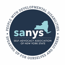 